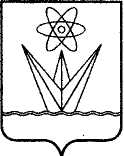 АДМИНИСТРАЦИЯ ЗАКРЫТОГО АДМИНИСТРАТИВНО – ТЕРРИТОРИАЛЬНОГО ОБРАЗОВАНИЯ  ГОРОД  ЗЕЛЕНОГОРСК КРАСНОЯРСКОГО КРАЯП О С Т А Н О В Л Е Н И Е07.02.2024                                          г. Зеленогорск                                             № 30-пО внесении изменений в Примерное положение об оплате труда работников муниципальных казенных учреждений по сопровождению деятельности органов местного самоуправления, находящихся в ведении Администрации ЗАТО г. Зеленогорск, утвержденное постановлением Администрации ЗАТО г. Зеленогорск от 12.01.2024 № 3-пВ соответствии с Трудовым кодексом Российской Федерации, постановлением Администрации ЗАТО г. Зеленогорска от 12.04.2021 № 46-п «Об утверждении Положения о системе оплаты труда работников муниципальных учреждений города Зеленогорска», на основании Устава города Зеленогорска Красноярского краяПОСТАНОВЛЯЮ:1.  Внести в Примерное положение об оплате труда работников муниципальных казенных учреждений по сопровождению деятельности органов местного самоуправления, находящихся в ведении Администрации ЗАТО 
г. Зеленогорск, утвержденное постановлением Администрации ЗАТО г. Зеленогорск от 12.01.2024 № 3-п, изменения, дополнив таблицу в приложении  № 1 строкой 3.1.2 следующего содержания: «                                                                                                          ».2. Настоящее постановление вступает в силу в день, следующий за днем его опубликования в газете «Панорама», и распространяется на правоотношения, возникшие с 01.01.2024.Глава ЗАТО г. Зеленогорск                                                                       В.В. Терентьев   3.1.2.3 квалификационный уровень                            5961